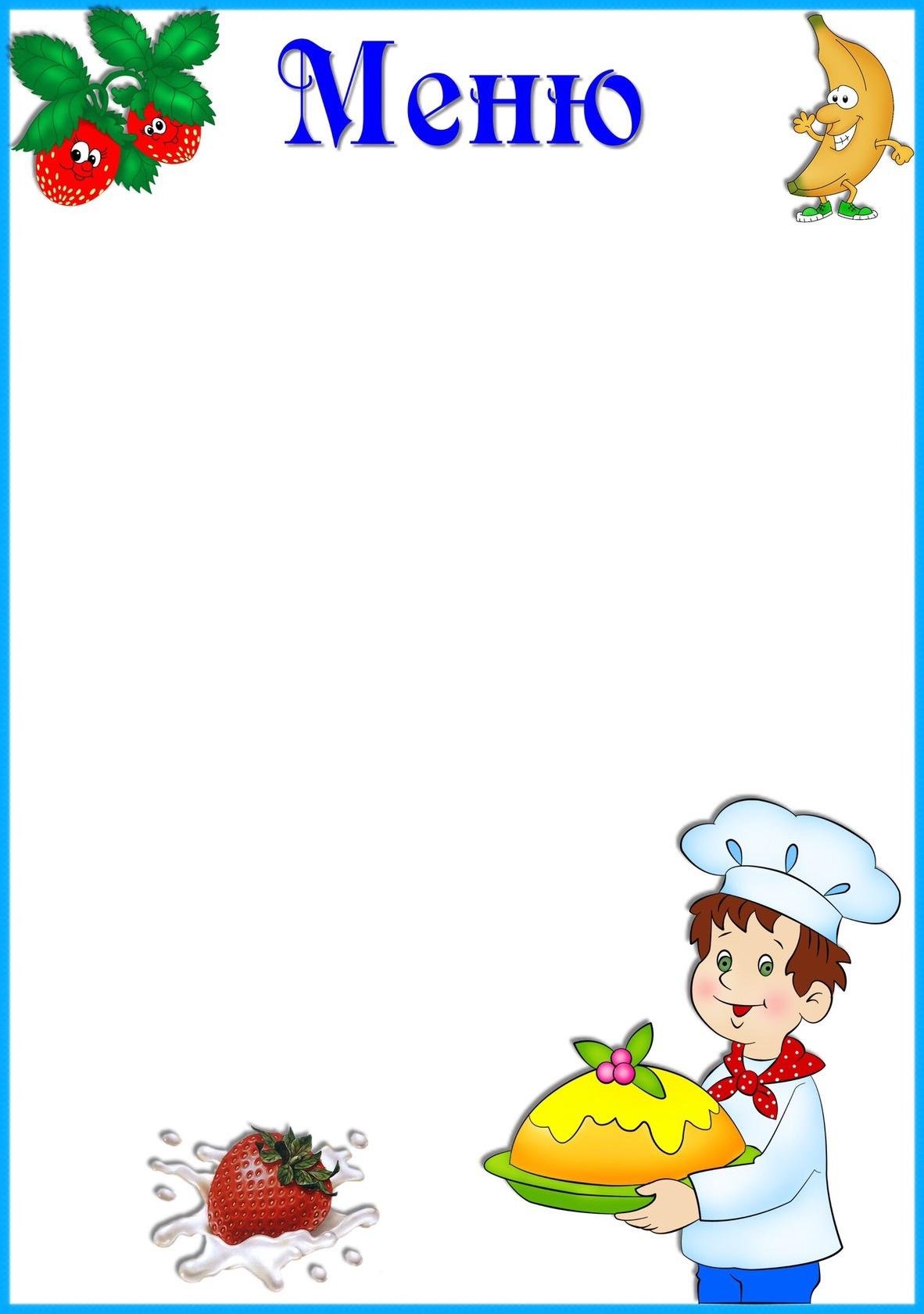  «13» ОКТЯБРЯ  2022г.   Приём  пищи                     Выход, г.Калорийность, ккал/ДжЦенаЗавтракЗавтракЗавтракЗавтракСуп молочный с пшеном 180/200156,08/653,4813-83Чай с сахаром  18030/125,613-83Хлеб с сыром40/10381,17/1595,8813-83Второй завтракМолоко 180/200117/31/491,159-77ОбедОбедОбедОбедРассольник Ленинградский 180/200119,68/501,0848-59Голубцы ленивые80/100330,81/1385,0448-59Лапша 80/100168/703,3848-59Кисель  180/200116,29/486,8848-59Хлеб пшеничный/ржаной 50/30117,5/491,9548-59ПолдникПолдникПолдникПолдникЧай 180/20030/125,69-00Хлеб с повидлом 40/10161/674,079-00УжинУжинУжинУжинОмлет100/120125/523,2514-88Икра морковная6068,5Хлеб пшеничный40117,5/491,95Чай180/20030/125,6ИТОГО2000,03/8374,9196-07